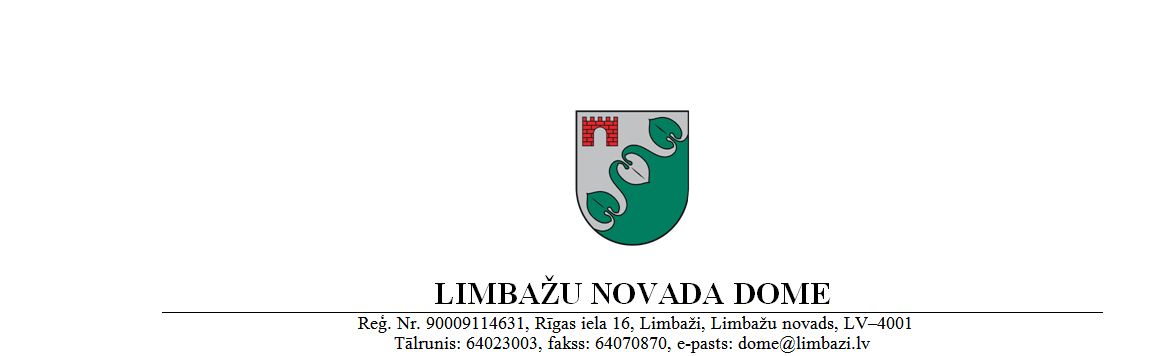 SAISTOŠIE NOTEIKUMILimbažos2021. gada 27. maijā										Nr. 12APSTIPRINĀTIar Limbažu novada domes27.05.2021. sēdes lēmumu (protokols Nr.10, 40.§)Grozījumi Limbažu novada pašvaldības 2021. gada 28. janvāra saistošajos noteikumos Nr.3 “Par Limbažu novada pašvaldības 2021. gada budžetu laikā no 2021. gada 1. janvāra līdz 2021. gada 31. decembrim”Izdoti saskaņā ar likuma „Par pašvaldībām” 21. panta pirmās daļas 2. punktu un 46. pantu,likuma „Par pašvaldību budžetiem” 30.pantu,Likuma par budžetu un finanšu vadību 41. panta pirmo daļuLimbažu novada pašvaldībasDomes priekšsēdētājs		D. ZemmersPielikums Nr.1 Limbažu novada pašvaldības 2021. gada 27. maija saistošajiem noteikumiem Nr.12 Ieņēmumu grozījumiPielikums Nr.2 Limbažu novada pašvaldības 2021. gada 27. maija saistošajiem noteikumiem Nr.12 Finansēšanas grozījumi1.Ieņēmumi, EUR20 729 387,922.Izdevumi pēc funkcionālajām un ekonomiskajām kategorijām, EUR23 230 880,963.Naudas līdzekļi un noguldījumi, EUR3 573 276,104.Aizņēmumi, EUR-967 383,235.Aizdevumi, EUR0,006.Akcijas un cita līdzdalība komersantu pašu kapitālā, neieskaitot kopieguldījumu fondu akcijas, EUR-104 399,837.Kopieguldījumu fondu akcijas, EUR0Valdības funkc. klasif. kodsValdības funkc. klasif. kodsIeņēmumu un izdevumu veidsGada plāns, EURGrozījumi,                   EURGada plāns ar grozījumiem, EUR12I IEŅĒMUMI KOPĀ20 333 361,72396 026,2020 729 387,92II NODOKĻU UN NENODOKĻU IEŅĒMUMI (III+IV)10 080 254,91427 808,3410 508 063,25III NODOKĻU IEŅĒMUMI9 984 586,00161 324,3410 145 910,341.0.0.0.Ienākuma nodokļi8 680 122,00161 322,348 841 444,341.1.0.0.Ieņēmumi no iedzīvotāju ienākuma nodokļa8 680 122,00161 322,348 841 444,344.0.0.0.Īpašuma nodokļi1 269 464,002,001 269 466,004.1.0.0.Nekustamā īpašuma nodoklis1 269 464,002,001 269 466,005.0.0.0.Nodokļi par pakalpojumiem un precēm35 000,000,0035 000,005.4.0.0.Nodokļi atsevišķām precēm un pakalpojumu veidiem10 000,000,0010 000,005.5.0.0.Nodokļi un maksājumi par tiesībām lietot atsevišķas preces25 000,000,0025 000,00IV NENODOKĻU IEŅĒMUMI95 668,91266 484,00362 152,918.0.0.0.Ieņēmumi no uzņēmējdarbības un īpašuma200,000,00200,008.1.0.0.Ieņēmumi no finanšu ieguldījumiem0,000,000,008.3.0.0.Ieņēmumi no dividendēm (ieņēmumi no valsts (pašvaldību) kapitāla izmantošanas)0,000,000,008.6.0.0.Procentu ieņēmumi par depozītiem, kontu atlikumiem, valsts parāda vērtspapīriem un atlikto maksājumu200,000,00200,009.0.0.0.Valsts nodevas un maksājumi10 960,00-16,0010 944,009.1.0.0.Valsts nodevas par valsts sniegto nodrošinājumu un juridiskajiem un citiem pakalpojumiem400,000,00400,009.4.0.0.Valsts nodevas, kuras ieskaita pašvaldību budžetā3 010,000,003 010,009.5.0.0.Pašvaldību nodevas7 550,00-16,007 534,0010.0.0.0.Naudas sodi un sankcijas11 040,000,0011 040,0010.1.0.0.Naudas sodi11 040,000,0011 040,0012.0.0.0.Pārējie nenodokļu ieņēmumi11 351,910,0011 351,9112.2.0.0.Nenodokļu ieņēmumi un ieņēmumi no zaudējumu atlīdzībām un kompensācijām5 000,000,005 000,0012.3.0.0.Dažādi nenodokļu ieņēmumi6 351,910,006 351,9113.0.0.0.Ieņēmumi no valsts (pašvaldības)  īpašuma iznomāšanas, pārdošanas un no nodokļu pamatparāda kapitalizācijas62 117,00266 500,00328 617,0013.1.0.0.Ieņēmumi no ēku un būvju īpašuma pārdošanas3 000,000,003 000,0013.2.0.0.Ieņēmumi no zemes, meža īpašuma pārdošanas50 000,0017 500,0067 500,0013.4.0.0.Ieņēmumi no valsts un pašvaldību kustamā īpašuma un mantas realizācijas500,00114 000,00114 500,0013.5.0.0.Ieņēmumi no valsts un pašvaldību īpašuma iznomāšanas8 617,00135 000,00143 617,00V TRANSFERTU IEŅĒMUMI9 426 126,8153 562,609 479 689,4117.0.0.0.No valsts budžeta daļēji finansēto atvasināto publisko personu un budžeta nefinansēto iestāžu transferti0,000,000,0017.2.0.0.Pašvaldību saņemtie transferti no valsts budžeta daļēji finansētām atvasinātām publiskām personām un no budžeta nefinansētām iestādēm0,000,000,0018.0.0.0.Valsts budžeta transferti8 831 947,7130 179,608 862 127,3118.6.0.0.Pašvaldību saņemtie transferti no valsts budžeta8 831 947,7130 179,608 862 127,3118.6.2.0.Pašvaldību saņemtie valsts budžeta transferti noteiktam mērķim4 164 798,2328 732,004 193 530,2318.6.3.0.Pašvaldību no valsts budžeta iestādēm saņemtie transferti Eiropas Savienības politiku instrumentu un pārējās ārvalstu finanšu palīdzības līdzfinansētajiem projektiem (pasākumiem)814 481,481 447,60815 929,0818.6.4.0.Pašvaldību budžetā saņemtā dotācija no pašvaldību finanšu izlīdzināšanas fonda3 852 668,000,003 852 668,0019.0.0.0.Pašvaldību budžeta transferti594 179,1023 383,00617 562,1019.1.0.0.Pašvaldības budžeta iekšējie transferti starp vienas pašvaldības budžeta veidiem0,000,000,0019.2.0.0.Pašvaldību saņemtie transferti no citām pašvaldībām594 179,1023 383,00617 562,1021.0.0.0.VI BUDŽETA IESTĀŽU IEŅĒMUMI826 980,00-85 344,74741 635,2621.1.0.0.Iestādes ieņēmumi no ārvalstu finanšu palīdzības0,0048 704,2648 704,2621.3.0.0.Ieņēmumi no iestāžu sniegtajiem maksas pakalpojumiem un citi pašu ieņēmumi798 260,00-144 065,00654 195,0021.4.0.0.Pārējie 21.3.0.0. grupā neklasificētie budžeta iestāžu ieņēmumi par budžeta iestāžu sniegtajiem maksas pakalpojumiem un citi pašu ieņēmumi28 720,0010 016,0038 736,00IZDEVUMI ATBILSTOŠI FUNKCIONĀLAJĀM KATEGORIJĀM23 138 751,6792 129,2923 230 880,9601.000Vispārējie valdības dienesti2 621 359,801 161,692 622 521,4902.000Aizsardzība1 425,000,001 425,0003.000Sabiedriskā kārtība un drošība346 269,00399,68346 668,6804.000Ekonomiskā darbība1 454 715,4513 038,741 467 754,1905.000Vides aizsardzība100 757,73-15 000,0085 757,7306.000Pašvaldības teritoriju un mājokļu apsaimniekošana4 688 953,33-18 093,894 670 859,4407.000Veselība22 116,810,0022 116,8108.000Atpūta, kultūra, reliģija2 215 603,9717 521,412 233 125,3809.000Izglītība9 478 686,8592 159,449 570 846,2910.000Sociālā aizsardzība2 208 863,73942,222 209 805,95IZDEVUMI ATBILSTOŠI EKONOMISKAJĀM KATEGORIJĀM23 138 751,6792 129,2923 230 880,961000Atlīdzība11 323 241,5222 083,0611 345 324,581100Atalgojums9 016 433,2417 603,029 034 036,261200Valsts sociālās apdrošināšanas obligātās iemaksas2 306 808,284 480,042 311 288,322000Preces un pakalpojumi4 975 453,8520 881,764 996 335,612100Komandējumi un dienesta braucieni181 417,428 706,30190 123,722200Pakalpojumi3 077 907,4651 894,213 129 801,672300Krājumi, materiāli, energoresursi, prece, biroja preces un inventārs, ko neuzskaita kodā 50001 624 369,22-40 632,181 583 737,042400Grāmatas un žurnāli14 460,000,0014 460,002500Budžeta iestāžu nodokļu, nodevu un naudas sodu maksājumi77 299,75913,4378 213,183000Subsīdijas un dotācijas656 819,002 327,25659 146,253200Subsīdijas un dotācijas komersantiem biedrībām un nodibinājumiem, izņemot lauksaimniecības ražošanu656 819,002 327,25659 146,254000Procentu izdevumi18 000,000,0018 000,004300Pārējie procentu maksājumi18 000,000,0018 000,005000 Pamatkapitāla veidošana4 763 711,28-24 583,444 739 127,845100Nemateriālie ieguldījumi10 649,41767,0911 416,505200Pamatlīdzekļi4 753 061,87-25 350,534 727 711,345300Izdevumi par kapitāla daļu pārdošanu un pārvērtēšanu, vērtspapīru tirdzniecību un pārvērtēšanu un kapitāla daļu iegādi0,000,000,006000Sociālā rakstura maksājumi un kompensācijas905 132,4971 186,75976 319,246200Sociālie pabalsti naudā408 984,64-1 610,00407 374,646300Sociālie pabalsti natūrā21 500,0075 000,0096 500,006400Pārējie klasifikācijā neminētie maksājumi iedzīvotājiem natūrā un kompensācijas474 647,85-2 203,25472 444,606500Pārējie klasifikācijā neminētie maksājumi iedzīvotājiem natūrā un kompensācijas0,000,000,007000Uzturēšanas izdevumu transferti, pašu resursu maksājumi, starptautiskā sadarbība496 393,53233,91496 627,447200Pašvaldību uzturēšanas izdevumu transferti496 393,53233,91496 627,447700Pārējie pārskaitījumi0,000,000,00Finansēšana-2 805 389,95303 896,91-2 501 493,04F20010000Naudas līdzekļi un noguldījumi (atlikuma izmaiņas)3 856 860,25-283 584,153 573 276,10F22010010 ASF22010010 ASNaudas līdzekļu un noguldījumu atlikums gada sākumā4 084 555,330,004 084 555,33F22010020 ABF22010020 ABNaudas līdzekļu un noguldījumu atlikums perioda beigās227 695,08283 584,15511 279,23F40020000Aizņēmumi-1 000 070,4732 687,24-967 383,23F40020001F40020001Saņemtie aizņēmumi 1 146 965,000,001 146 965,00F40020002F40020002Kredītu  pamatsummas maksājums-1 631 000,000,00-1 631 000,00F40020003F40020003Kredītu nākamo periodu pamatsummas maksājums-516 035,4732 687,24-483 348,23F40010000Aizdevumi0,000,000,00F55010000F55010000Akcijas un cita līdzdalība komersantu pašu kapitālā, neieskaitot kopieguldījumu fondu akcijas-51 399,83-53 000,00-104 399,83F56010000F56010000Kopieguldījumu fondu akcijas00,000Nr.p.k.Ieņēmumu funkcionā-lais kodsIeņēmumu veidsSumma, EURIzdevumu/ finansēšanas funkcionālā kategorijaIzdevumu/ finansēšanas ekonomiskā kategorija11.1.0.0.Ieņēmumi no iedzīvotāju ienākuma nodokļa (Novada administrācija)161 322,3401.110F22010020 14.1.0.0.Nekustamā īpašuma nodoklis (Novada administrācija)2,0001.110F22010020 113.2.0.0.Ieņēmumi no zemes, meža īpašuma pārdošanas (Novada administrācija)17 500,0001.110F22010020 113.4.0.0.Ieņēmumi no valsts un pašvaldību kustamā īpašuma un mantas realizācijas (Novada administrācija)114 000,0001.110F22010020 218.6.2.0.Pašvaldību saņemtie valsts budžeta transferti noteiktam mērķim (mērķdotācija Limbažu Valsts ģimnāzijai)2 280,9309.8001100218.6.2.0.Pašvaldību saņemtie valsts budžeta transferti noteiktam mērķim (mērķdotācija Limbažu Valsts ģimnāzijai)538,0709.8001200218.6.2.0.Pašvaldību saņemtie valsts budžeta transferti noteiktam mērķim (mērķdotācija Limbažu Valsts ģimnāzijai)800,0009.8002200318.6.2.0.Pašvaldību saņemtie valsts budžeta transferti noteiktam mērķim (KKF projekts "Baroks.Senās mūzikas koncerts Burtnieku kvartālā Limbažos" )1 000,0004.7001100418.6.2.0.Pašvaldību saņemtie valsts budžeta transferti noteiktam mērķim (KKF projekts "Pamatekspozīcijas izveide Limbažu muzejā")2 824,5108.2202200418.6.2.0.Pašvaldību saņemtie valsts budžeta transferti noteiktam mērķim (KKF projekts "Pamatekspozīcijas izveide Limbažu muzejā")12 324,8908.2202300418.6.2.0.Pašvaldību saņemtie valsts budžeta transferti noteiktam mērķim (KKF projekts "Pamatekspozīcijas izveide Limbažu muzejā")4 850,6008.2205200518.6.2.0.Pašvaldību saņemtie valsts budžeta transferti noteiktam mērķim (KKF projekts "Stacionārie datori Limbažu Mūzikas un mākslas skolai")458,0009.5102300518.6.2.0.Pašvaldību saņemtie valsts budžeta transferti noteiktam mērķim (KKF projekts "Stacionārie datori Limbažu Mūzikas un mākslas skolai")1 264,0009.5105200618.6.2.0.Pašvaldību saņemtie valsts budžeta transferti noteiktam mērķim (projekts "Zivju resursu aizsardzība  Limbažu Lielezerā, Limbažu Dūņezerā un Augstrozes Lielezerā")289,0004.9002300618.6.2.0.Pašvaldību saņemtie valsts budžeta transferti noteiktam mērķim (projekts "Zivju resursu aizsardzība  Limbažu Lielezerā, Limbažu Dūņezerā un Augstrozes Lielezerā")2 939,0004.9005200718.6.2.0.Pašvaldību saņemtie valsts budžeta transferti noteiktam mērķim (projekts "Algotie pagaidu sabiedriskie darbi")-900,0010.5006200818.6.2.0.Pašvaldību saņemtie valsts budžeta transferti noteiktam mērķim (Limbažu novada īpašuma apsaimniekošanas nodaļa)63,0006.6002200918.6.3.0.Pašvaldību no valsts budžeta iestādēm saņemtie transferti Eiropas Savienības politiku instrumentu un pārējās ārvalstu finanšu palīdzības līdzfinansētajiem projektiem (pasākumiem) (projekts "Deinstitucionalizācija un soc.pak. personām ar invaliditāti un bērniem")1 447,6010.90022001019.2.0.0.Pašvaldību saņemtie transferti no citām pašvaldībām (Salacgrīvas novada finansējums Limbažu un Salacgrīvas novadu sporta skolai)3 640,0009.51021001119.2.0.0.Pašvaldību saņemtie transferti no citām pašvaldībām (Alojas un Salacgrīvas novadu finansējums Vēlēšanu komisijai)13 547,2101.11011001119.2.0.0.Pašvaldību saņemtie transferti no citām pašvaldībām (Alojas un Salacgrīvas novadu finansējums Vēlēšanu komisijai)3 195,7901.11012001119.2.0.0.Pašvaldību saņemtie transferti no citām pašvaldībām (Alojas un Salacgrīvas novadu finansējums Vēlēšanu komisijai)1 000,0001.11022001119.2.0.0.Pašvaldību saņemtie transferti no citām pašvaldībām (Alojas un Salacgrīvas novadu finansējums Vēlēšanu komisijai)2 000,0001.11023001221.1.0.0.Ieņēmumi no iestāžu sniegtajiem maksas pakalpojumiem un citi pašu ieņēmumi (projekts "Atvērta platforma līdzdarbīgai dabaszinātņu mācīšanai pilsētā")1 278,0009.21922001321.1.0.0.Ieņēmumi no iestāžu sniegtajiem maksas pakalpojumiem un citi pašu ieņēmumi (projekts "Hanzas vērtības ilgtspējīgai sadarbībai")47 426,2601.110F22010020 1421.3.0.0.Ieņēmumi no iestāžu sniegtajiem maksas pakalpojumiem un citi pašu ieņēmumi (pašvaldības aģentūrai ALDA)935,0004.900520015KOPĀKOPĀ396 026,20xxNr.p.k.Finansēšanas kodsFinansēšanas veidsSumma, EURIzdevumu funkcionālā kategorijaIzdevumu ekonomiskā kategorija1F20010000Naudas līdzekļi un noguldījumi (atlikuma izmaiņas) (25.03.2021. domes lēmums "Par grozījumiem Limbažu novada domes 2019.gada 28.februāra sēdes lēmumā "Par iesaistīšanos projektā par tēmu "Dabas un kultūrvēsturiskā mantojuma izmantošana ilgtspējīgā tūrismā""  (Nr.7, 44.§))-7 614,0804.70022002F20010000Naudas līdzekļi un noguldījumi (atlikuma izmaiņas) (22.04.2021. domes lēmums "Par grozījumiem Limbažu novada domes 2020.gada 22.oktobra sēdes lēmumā (protokols Nr.24, 52.§) "Par pašvaldības līdzfinansējuma piešķiršanu Limbažu sporta halles būvdarbiem"  (Nr.8, 34.§))-67 715,7009.21952003F20010000Naudas līdzekļi un noguldījumi (atlikuma izmaiņas) (22.04.2021. domes lēmums "Par papildus finansējuma piešķiršanu Limbažu novada vēlēšanu komisijai 2021.gada 5.jūnija pašvaldības domes vēlēšanu organizēšanai"  (Nr.8, 23.§))-4 000,0001.11023004F20010000Naudas līdzekļi un noguldījumi (atlikuma izmaiņas) (22.04.2021. domes lēmums "Par grozījumiem Limbažu novada domes 2021.gada 25.februāra lēmumā (protokols Nr.5, 15.§) "Par projektu konkursa "Limbažu vēsturiskā centra ēku fasāžu un jumtu renovācija 2021" nolikumu un pašvaldības budžeta finansējuma piešķiršanu"  (Nr.8, 35.§))-10 000,0006.60064005F20010000Naudas līdzekļi un noguldījumi (atlikuma izmaiņas) (no pašvaldības budžeta sedzamā daļa pedagogiem par attālināto mācību procesu nodrošināšanu)-23,9101.11072006F20010000Pašvaldību no valsts budžeta iestādēm saņemtie transferti Eiropas Savienības politiku instrumentu un pārējās ārvalstu finanšu palīdzības līdzfinansētajiem projektiem (pasākumiem) (projekts "Hanzas vērtības ilgtspējīgai sadarbībai")47 426,267F20010000Naudas līdzekļi un noguldījumi (atlikuma izmaiņas) (11.05.2021. iesniegums par pamatbudžeta ieņēmumu plāna izpildi)292 824,348F55010000Akcijas un cita līdzdalība komersantu pašu kapitālā, neieskaitot kopieguldījumu fondu akcijas (25.03.2021. domes lēmums "Par sabiedrības ar ierobežotu atbildību "Limbažu siltums" pamatkapitāla palielināšanu"  (Nr.7, 46.§))53 000,009KOPĀKOPĀ303 896,91xx